Create New Marriage RecordCreate New Marriage RecordOMRS-002To create a new marriage record click on the  New icon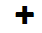 Fill in Marriage DetailsNote: You can click on the Save  icon and leave the record at any time after you have entered the surnames of both parties and the date of marriage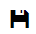 Click on the Save  icon Note: You can leave fields such as witness names blank to fill in later.  At this point you may not have all the information needed but you can print a NOIM at any time. You can continue to fill in the printed NOIM or reprint the NOIM as long as the submitted NOIM is complete with all signatures.    Click on the Continue  button or Party 1  tab at top of page when you are ready to enter Party 1 details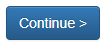 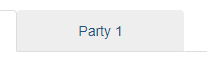 Fill in Details of Party 1 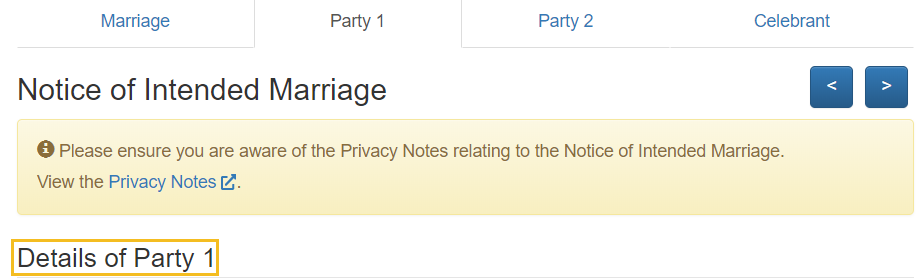 Note: If either Party 1 or Party 2 was born overseas their total period of residency in Australia can be entered as below with years plus months or only months (only months example below)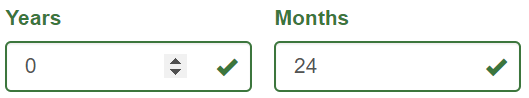 Click on the Continue  buttonFill in Party 1 – Previous Marriages details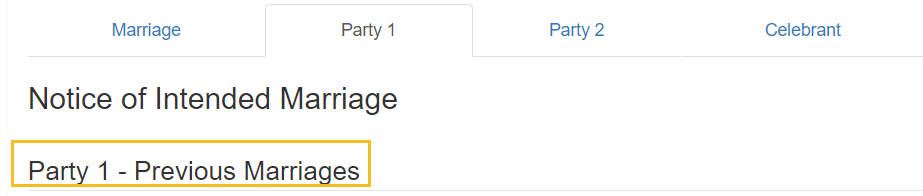 Click on the Continue  button or Party 2  tab at top of page when you are ready to enter Party 2 details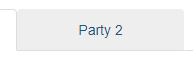 To create a new marriage record click on the  New iconFill in Marriage DetailsNote: You can click on the Save  icon and leave the record at any time after you have entered the surnames of both parties and the date of marriageClick on the Save  icon Note: You can leave fields such as witness names blank to fill in later.  At this point you may not have all the information needed but you can print a NOIM at any time. You can continue to fill in the printed NOIM or reprint the NOIM as long as the submitted NOIM is complete with all signatures.    Click on the Continue  button or Party 1  tab at top of page when you are ready to enter Party 1 detailsFill in Details of Party 1 Note: If either Party 1 or Party 2 was born overseas their total period of residency in Australia can be entered as below with years plus months or only months (only months example below)Click on the Continue  buttonFill in Party 1 – Previous Marriages detailsClick on the Continue  button or Party 2  tab at top of page when you are ready to enter Party 2 detailsFill in Details of Party 2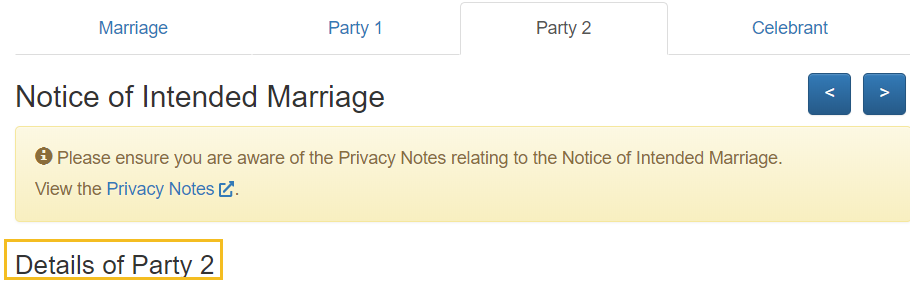 Click on the Continue  buttonFill in Party 2 – Previous Marriages details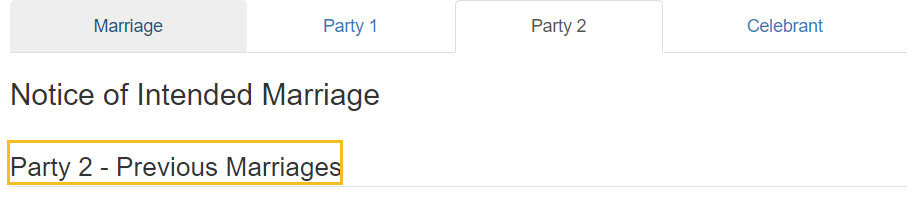 Click on the Continue  button or Celebrant  tab at top of page when you are ready to enter the Particulars to be completed by Authorised Celebrant 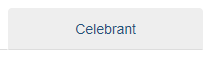 Confirm additional details required on NOIM e.g. date NOIM received and evidence of ID sighted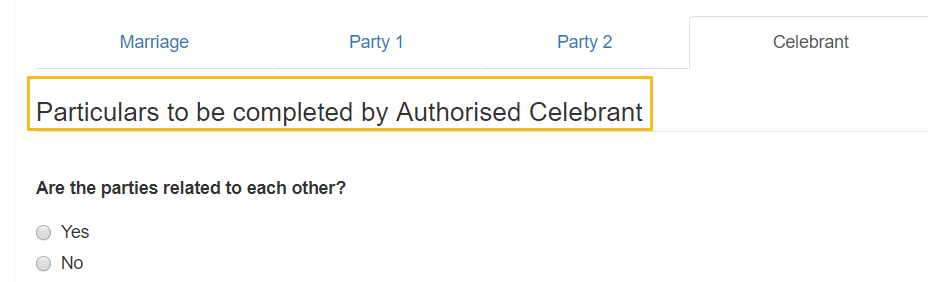 Note: Fields you have left blank will appear in red. You can still save the record but all fields must be completed before submitting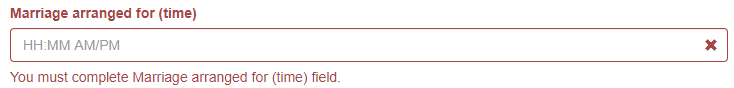 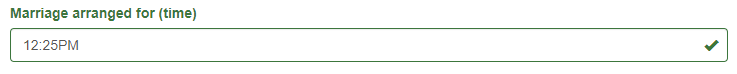 Click on the Print NOIM  button if you are ready for the couple to sign the NOIM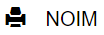 Click the Save  button.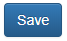 Fill in Details of Party 2Click on the Continue  buttonFill in Party 2 – Previous Marriages detailsClick on the Continue  button or Celebrant  tab at top of page when you are ready to enter the Particulars to be completed by Authorised Celebrant Confirm additional details required on NOIM e.g. date NOIM received and evidence of ID sightedNote: Fields you have left blank will appear in red. You can still save the record but all fields must be completed before submittingClick on the Print NOIM  button if you are ready for the couple to sign the NOIMClick the Save  button.